Benha University   		      (3th year – Communication and Computer )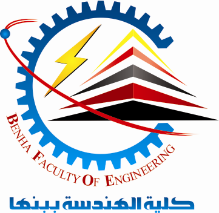 Faculty of Engineering	                                 Transmission Line  (E1312)        Electrical Engineering Department	             2st term 2015- 2016Dr. Abdelhady MahmoudFinal Written Examination.    	                         Time all: 3 hrs.                          5 June 2016Answer all questionsQuestion One:                                                                                                                [15 points](a) Derives Maxwell’s equations for free space media.                                            (5 points)(b) Let jk = 0.2+j1.5 m-1 and η = 450+ j60 Ω for a uniform plane                            (10 points)propagating  in the az direction. If ω= 300 Mrad /sec, find μ , ϵ΄, and ϵ΄΄ for the medium.Question Two:                                                                                                                [15 points]A 10 GHz radar signal may be represented as a uniform plane wave in a sufficiently small region. Calculate the wavelength in centimeters and the attenuation in nepers per meter if the wave is propagating in a non-magnetic material for which:a) and                                                                                                        (5 points)b) and                                                                                      (5 points)c)  and                                                                                                  (5 points)Question Three:                                                                                                            [15 points]Region 1 , z < 0, and region 2, z > 0, are described by the following parameters:pF/m, μH/m, , pF/m , μH/m and .If ax  V/m, find:(a) α1             (b) β1                  (c)                (d)             (e) Question Four:                                                                                                            [10 points]The propagation constant of a lossy transmission line is 1 + j 2 m-1 and its characteristic impedance is 20 + j 0 Ω at ω = 1 Mrad/sec. Find:  L,C,R, and G for the line.Question Five:                                                                                                            [15 points]Let transmission line terminated by ZL = 40 -  j 10 Ω, has Zo = 50 Ω , operates at  f = 800 MHz and v = c.Find:a) Reflection coefficient at load.                                                                                (3 points)b) Standing wave ratio at load.                                                                                 (3 points)c) Location of first maximum and first minimum from load (per wavelength).  (3 points)d) The shortest length d1 of a short stub and transmission line d for matching with Zo.                                                                                                                                     (3 points)e) The shortest length d1 of an open stub and transmission line d for matching with Zo.                                                                                                                                    (3 points)Question Six:                                                                                                             [20 points]In Fig. I, there no initial voltage before switch is on.  The transmission line is terminated by RL = 25 Ω while the generator has Rg = 25 Ω. The line has Zo = 50 Ωfor the time period 0 < t < 4l/v , plota) Voltage and  current reflection diagram as function of Vo.                            (5 points)b) The line voltage at 3l/4 as function of Vo.                                                         (5 points)c) The line current at 3l/4 as function of Vo.                                                        (5 points)d) The steady state voltage and current as function of Vo.                                 (5 points)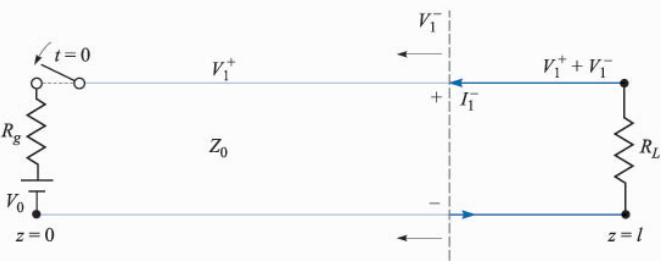 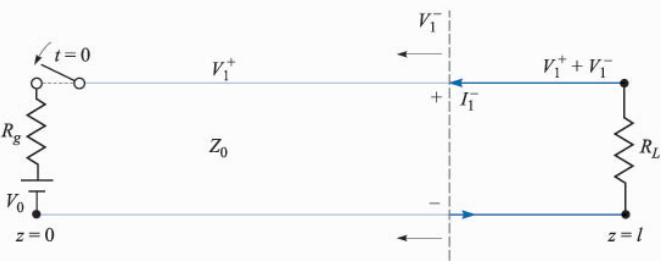 